Universidad Autónoma del CarmenDirección General AcadémicaDepartamento de Planes y Programas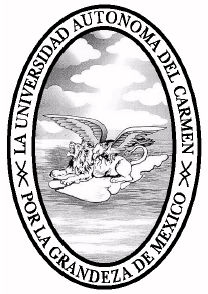 Lista de cotejoLlenado de Programa SintéticoAutoevaluación sobre el llenadoInstrumento diseñado por la Unidad de Educación Media Superior, revisado y enriquecido por la Comisión para la revisión del Programa Educativo de Bachillerato (COPREPE) y validada por la Dirección General Académica. Departamento de Planes y Programas. Implementada a partir del Trabajo Colegiado del 3 al 6 de febrero de 2015.Instrumento de evaluación:Lista de cotejo Llenado de Programa SintéticoLista de cotejo Llenado de Programa SintéticoTipo de evaluación:AUTOEVALUACIÓN SOBRE EL LLENADODepartamento:Academia:Unidad de Aprendizaje Curricular:Semestre:PROGRAMA SINTÉTICOPROGRAMA SINTÉTICOPROGRAMA SINTÉTICOACTIVIDADSINOObservaciones¿Leí la guía de llenado del programa sintético con todo y anexos?¿Revisé los ejemplos de llenado del programa sintético?¿Realicé la planeación en el formato de programa sintético actualizado y entregado a mi academia en el 2014?Todo lo que indico en el Programa sintético, ¿ha sido planeado y validado por todos  los integrantes de la Academia? (así debe ser y quedar plasmado en minutas)¿Escribí el nombre correcto de la Unidad de Aprendizaje Curricular (UAC) y semestre?¿Señalé con una X el área de formación a la que pertenece la UAC?¿Indique de acuerdo a la tabla de identificación la clave correcta de la Unidad de aprendizaje Curricular?¿Verifiqué la congruencia entre las horas y créditos asentados en el mapa curricular, tabla de identificación y la información que incorporé en el programa sintético en el apartado de “Horas por ciclo”; y en su caso modifiqué?¿Indiqué el departamento y nombre de la academia según la clasificación autorizada por el plantel (ver documento UAC por departamentos y Academias)?¿Realicé el llenado correcto del rubro “Perfil deseable del profesor” de acuerdo a la guía del Programa sintético?¿Determiné junto con la Academia y escribí las UAC, ubicándolas como antecedentes, simultáneas o consecuentes?Para la presentación de la unidad de aprendizaje ¿me guie del ejemplo y describí la importancia del estudio y la posición de la UAC dentro del curriculum, y los elementos que aportará a la formación del estudiante en términos del perfil de egreso?Para la presentación de la Unidad de Aprendizaje Curricular (UAC), ¿eliminé todas las palabras “asignatura” y coloque en su lugar Unidad de Aprendizaje Curricular?Para la presentación de la unidad de aprendizaje ¿describí la relación con otras unidades de aprendizaje del programa educativo? Para la presentación de la unidad ¿mencioné en el escrito los bloques que integran la unidad de aprendizaje curricular y utilizo el formato en negritas? (Ver ejemplo de llenado: Bloque II. Sistemas Cardiovascular, Respiratorio y Digestivo).Para la presentación de la unidad ¿ coloqué el número romano en cada uno de los bloques, tal como se maneja en el ejemplo de llenado (Bloque II)Para la presentación de la unidad y después de indicar el bloque, ¿redacté el propósito de cada uno, iniciando con un verbo en tercera persona?¿Verifiqué la congruencia de los propósitos de cada bloque plasmados en las secuencias didácticas con las que propongo en el Programa sintético? (deben ser los mismos)¿Consideré que después de la redacción del propósito se debe describir de manera general una breve introducción al bloque?¿Plasmé el Propósito general de la unidad de aprendizaje recordando que los propósitos son una tarea fundamental para el proceso educativo e iniciando su redacción con un verbo en tercera persona? Respetando(verbo, contenido y contexto)¿Señalé con una “X” las competencias a las que la unidad de aprendizaje contribuirá a desarrollar?¿Enlisté con el número correspondiente (ver matriz en Excel) las competencias Disciplinares Básicas a las que contribuirá la unidad de aprendizaje y señalé con una “X” los bloques en las que impactará?Aplica sólo para unidades de aprendizaje que componen el nivel Básico¿Enlisté con el número correspondiente (ver matriz en Excel) las competencias Disciplinares Básicas Extendidas a las que contribuirá la unidad de aprendizaje y señalé con una “X” los bloques en las que impactará?Aplica sólo para unidades de aprendizaje que componen el nivel Propedéutico¿Enlisté con el número correspondiente (ver matriz en Excel) las competencias Profesionales Básicas a las que contribuirá la unidad de aprendizaje y señalé con una “X” los bloques en las que impactará?Aplica sólo para unidades de aprendizaje que componen el nivel Capacitación para el trabajo¿Redacté los contenidos declarativos, procedimentales y actitudinales, iniciando con el verbo en tercera persona y ordenados en base a los objetos de aprendizaje? (Bloques) de la UAC.Al redactar los contenidos, ¿dejé un espacio entre párrafos?¿Organicé los temas y subtemas que se consideraron para la unidad de aprendizaje curricular y con los que se pretende contribuir al desarrollo de la(s) competencia(s)?¿Agrupé los contenidos por bloques? 3 bloques.¿Escribí el título de cada bloque, tal como lo indique en la presentación de la unidad de aprendizaje?¿Clasifiqué y escribí con números arábigos los temas y subtemas?¿Redacté las actividades de enseñanza aprendizaje a realizar tanto por el docente; por los estudiantes y autodirigidas?¿Revisé la congruencia y alineación de todas las actividades de enseñanza aprendizaje planeadas?¿Redacté las actividades de enseñanza aprendizaje iniciando con el verbo en tercera persona?Al redactar las actividades de enseñanza-aprendizaje, ¿dejé un espacio entre párrafos?Para realizar la evaluación diagnostica, ¿describí de manera general las actividades, el tipo de evaluación según el agente que la realiza e instrumentos indicando al inicio de la redacción la secuencia didáctica en la que aplicarán? Ordenadas por bloque de ser el caso. ¿Verifique que las actividades propuestas e instrumentos de evaluación me permitirán estimar los conocimientos previos de los estudiantes?Para realizar la evaluación formativa, ¿describí de manera general las actividades, el tipo de evaluación según el agente que la realiza e instrumentos indicando al inicio de la redacción la secuencia didáctica en la que aplicarán? Estas deben de estar ordenadas por bloque. ¿Verifique que las actividades propuestas e instrumentos de evaluación me permitirán precisar los avances logrados por cada alumno y, de manera especial, advertir las dificultades que encuentre durante el aprendizaje con el fin de reajustar estos avances?Para realizar la evaluación sumativa, ¿describí de manera general las actividades, el tipo de evaluación según el agente que la realiza e instrumentos indicando al inicio de la redacción la secuencia didáctica en la que aplicarán? Estas deben de estar ordenadas por bloque.¿Verifiqué que las actividades propuestas e instrumentos de evaluación me permitirán precisar los aprendizajes logrados?En el apartado correspondiente ¿Incluí la técnica y los instrumentos?¿Verifiqué la congruencia de las técnicas e instrumentos plasmados en las secuencias didácticas con las que propongo en el Programa sintético? (deben ser los mismos)¿Establecí los criterios de evaluación de manera clara y explícita mencionando en qué grado y qué tipo de aprendizaje se valorará?Antes de indicar las evidencias en el formato analicé ¿qué productos a lo largo del curso, desarrollados por los estudiantes podrían evidenciar que se ha generado la (s) competencia (s) disciplinar señaladas en el programa?¿Escribí las evidencias indicando entre paréntesis el número de criterio al que impacta?¿Verifiqué la congruencia de las evidencias plasmadas en las secuencias didácticas con las que propongo en el Programa sintético? (deben ser las mismas)¿Respeté el sistema A.P.A. tanto en el sintético como en las secuencias didácticas.¿Respeté los tipos y tamaños de letra? (Calibri 11)¿Revisé la redacción y ortografía?¿Dí formato a todo mi texto y tablas? (dejar un espacio entre párrafos, justificar, alinear tablas etc.)¿Eliminé de los programas todas las palabras que dicen “Anexo” y las notas de comentarios?Nombre y firma  del docente que responsable de llenar el formato de programa sintéticoFecha de entrega al líderNombre y firma  del líder de la Academia recibe y / revisa el programa sintético Fecha de entrega al Secretario AcadémicoVo.Bo. Mtro. Florentino Salvador FélixSecretario Académico de Escuela Preparatoria DiurnaVo.Bo. Lic. Jorge E. Díaz RiveroSecretario Académico de Escuela Manuel J. García Pinto